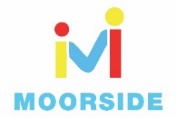 Year 3 WritingThis week, we will be looking at SPAG exercises and writing activities that link with our topic mat activities on Transition. Your writing task on Friday is to write a letter to your new teacher...How exciting!Monday. Task 1. SPAG.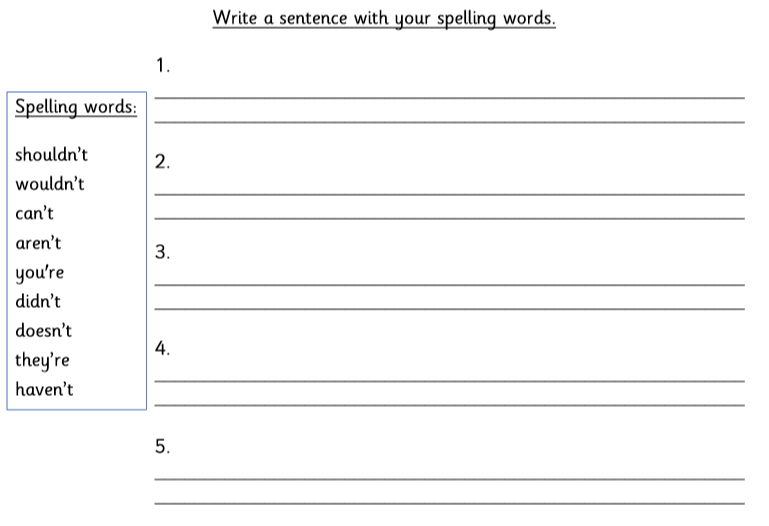 Monday: Task 2.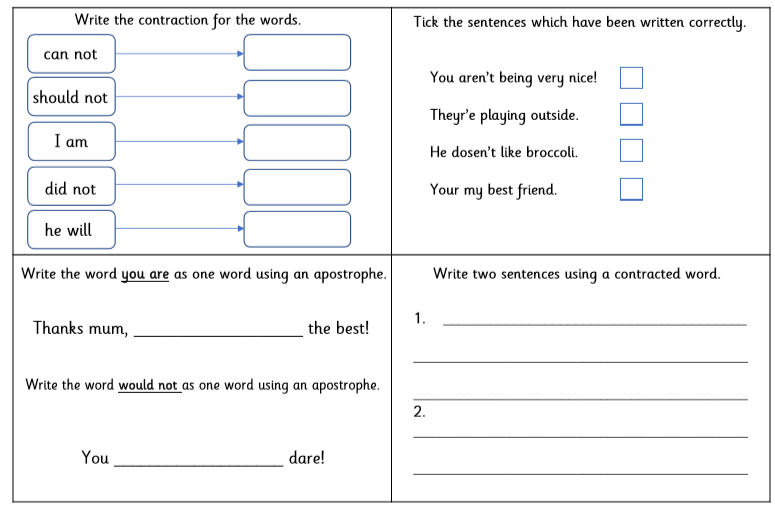 Monday Task 3.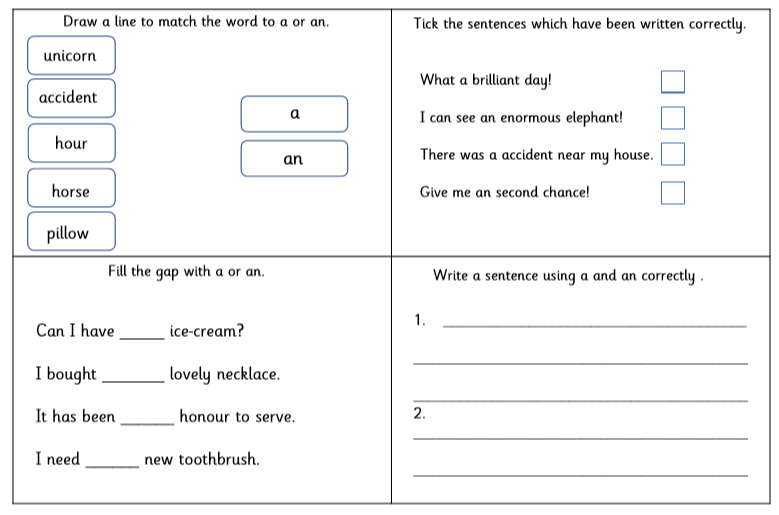 Tuesday Task 1.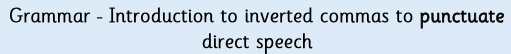 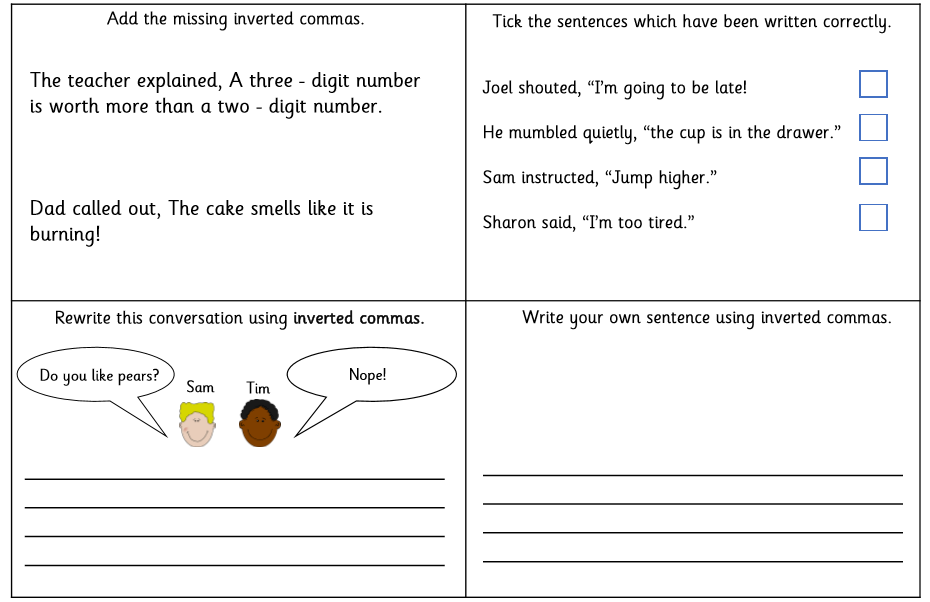 Tuesday Task 2.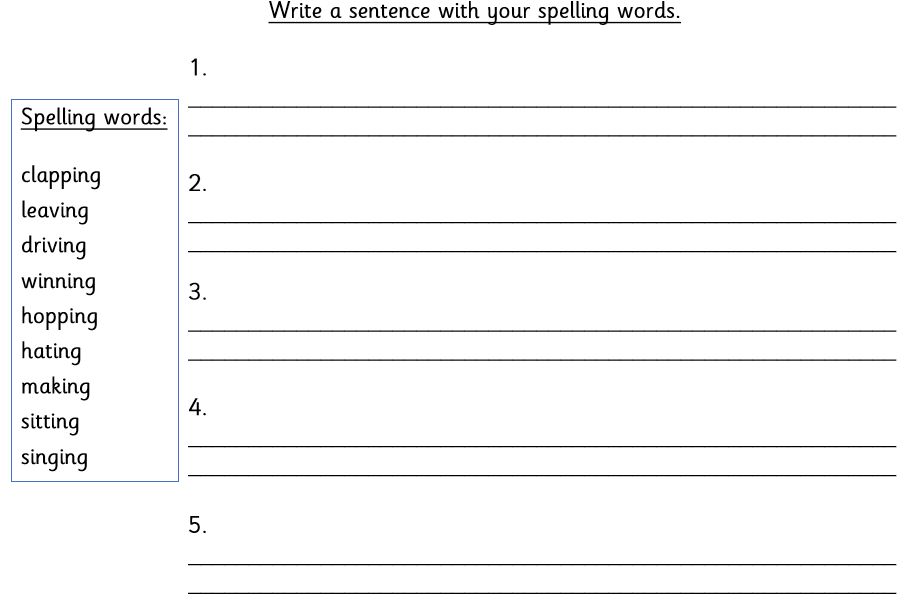 Wednesday. Task 1.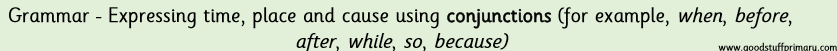 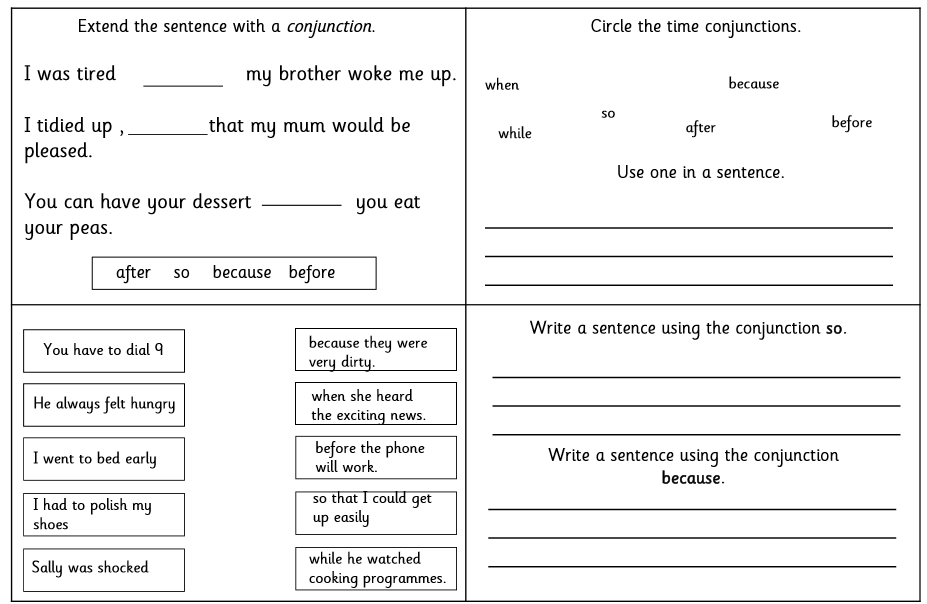 Wednesday Task 2.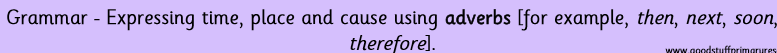 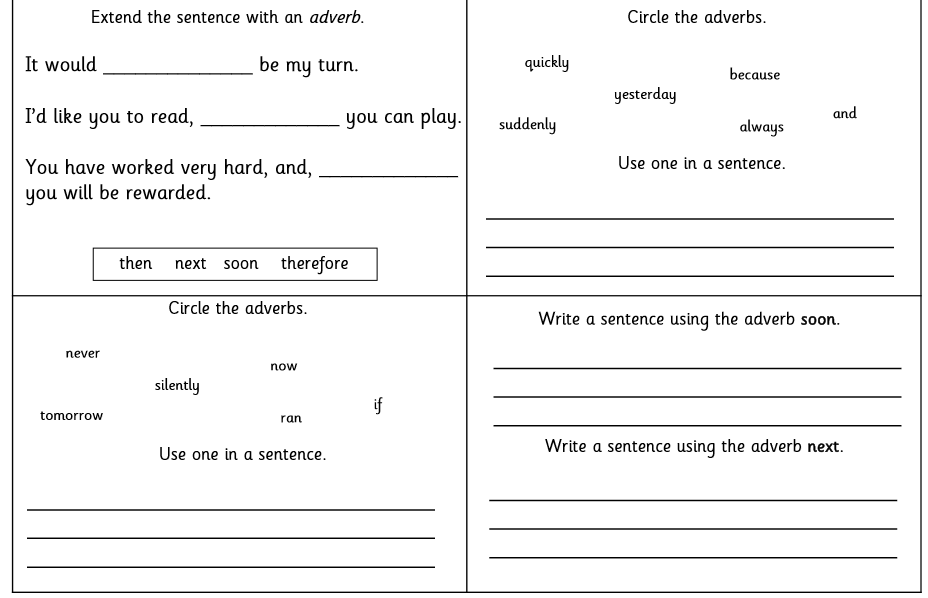 Thursday. Task 1.Complete Task 3 from your topic mat. You need to write a note to yourself. Use the template in your pack. Friday Task 1.Your job is to write a letter to your new teacher. Tell them all about you and what you like doing in school and at home. Have you got a talent? Use the template on page 9 to write your letter. 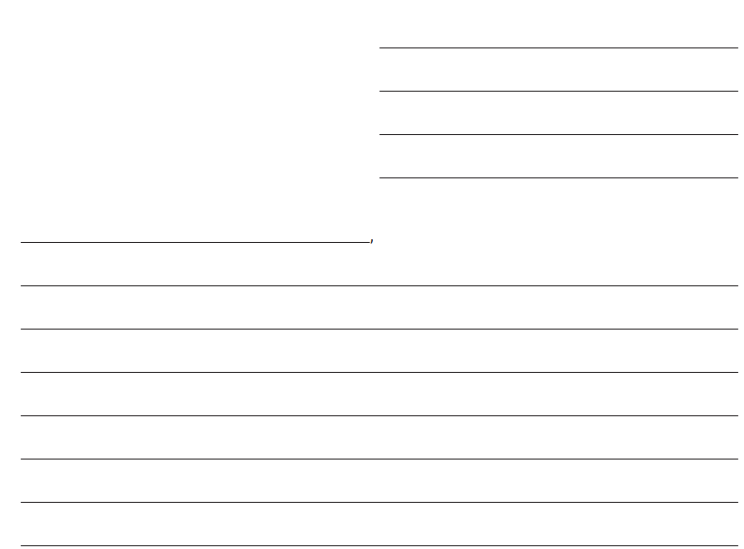 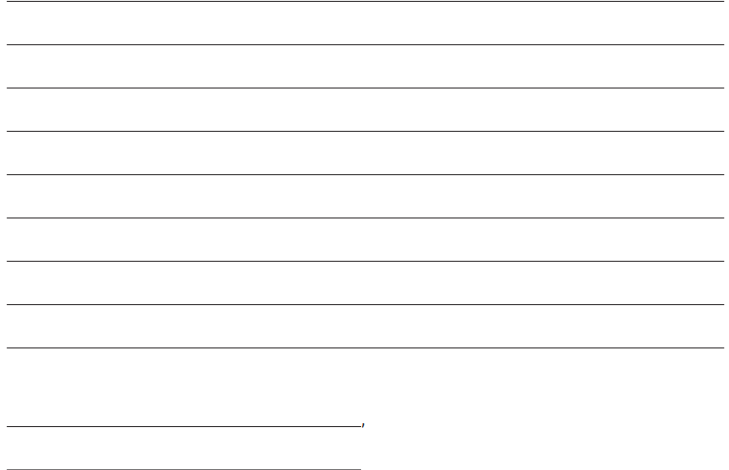 